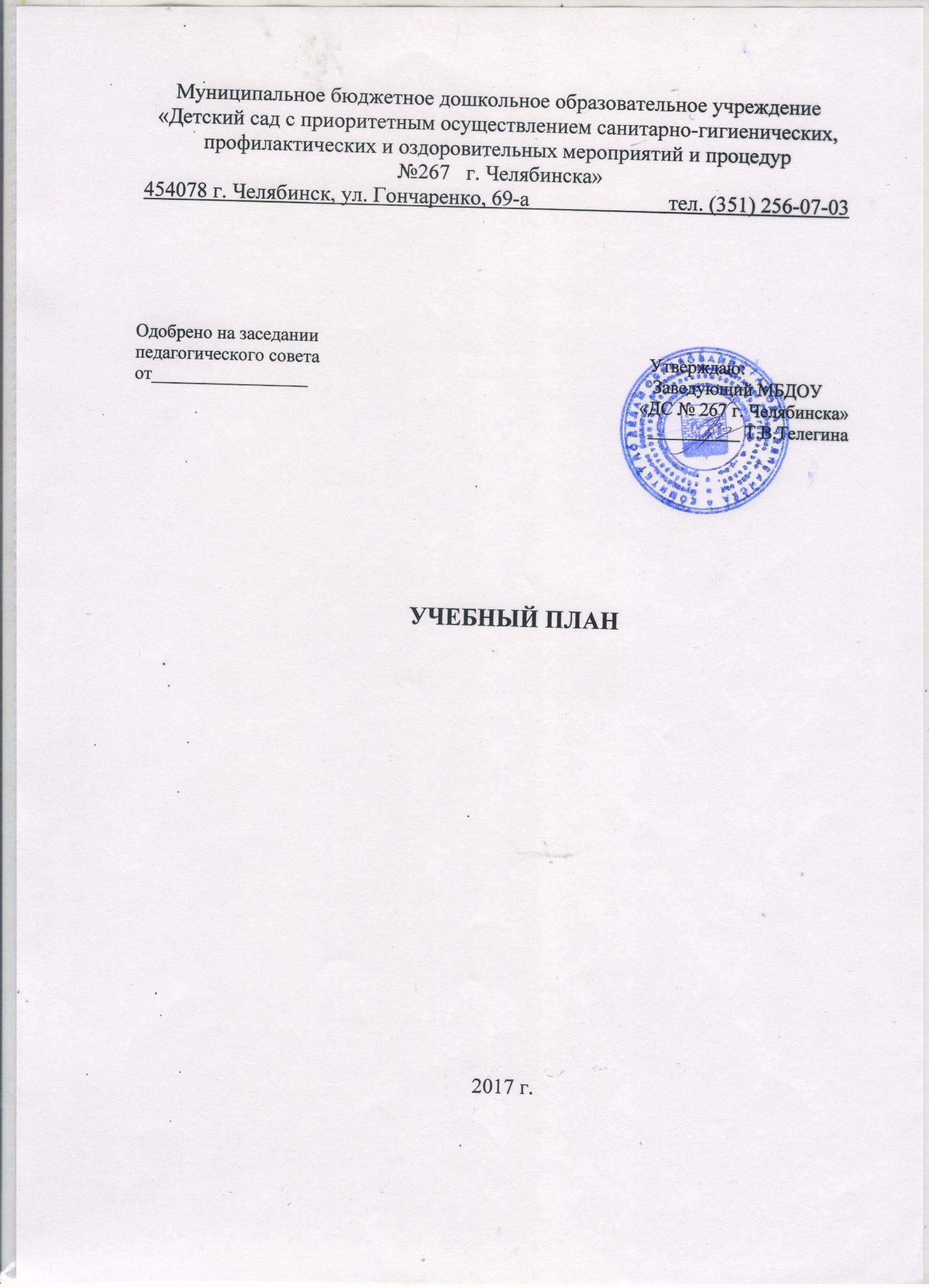 Муниципальное бюджетное дошкольное образовательное учреждение«Детский сад с приоритетным осуществлением санитарно-гигиенических, профилактических и оздоровительных мероприятий и процедур №267   г. Челябинска»454078 г. Челябинск, ул. Гончаренко, 69-а                          тел. (351) 256-07-03Одобрено на заседании 			                                         педагогического совета 	                                                                 Утверждаю:от_________________		                                                      Заведующий МБДОУ                                                                                                     «ДС № 267 г. Челябинска»		                  __________ Т.В.ТелегинаУЧЕБНЫЙ ПЛАН2017 г.График учебного процесса на 2017-2018учебный годМБДОУ «ДС № 267 г. Челябинска»ОБЩИЕ ПОЛОЖЕНИЯ1. Муниципальное бюджетное дошкольное образовательное учреждение«Детский сад с приоритетным осуществлением санитарно-гигиенических, профилактических и оздоровительных мероприятий и процедур №267   г. Челябинска» (в дальнейшем ДОУ) осуществляет реализацию основной образовательной программы дошкольного образования 2. Реализация образовательной программы соответствует уставным целям и задачам образовательного учреждения. 3. Учебный план является нормативным актом образовательного учреждения, устанавливающим регламент непосредственно-образовательной деятельности и объем учебного времени. 4. Учебный план ДОУ носит открытый и динамичный характер. В целях более гибкого подхода к организации образовательного процесса педагогический коллектив имеет право, исходя из специфики работы ДОУ, выбирать и варьировать перечень занятий в сторону расширения или сокращения в пределах учебной нагрузки, определяемой СанПиН. 5. Согласно Учебному плану учебный год начинается с 1 сентября. Продолжительность учебного года составляет 36 недель, включая адаптационные, диагностические и новогоднее - развлекательные периоды, летний оздоровительный период составляет не менее 14 недель. 6. Продолжительность учебной недели - 5 дней. 7. Время пребывания ребёнка в течение дня 12   часов.8. Учитывая специфику дошкольного образования, – отсутствие предметного характера содержания образования на данной ступени, реализацию образовательных областей через детские виды деятельности, учебный план представляет собой распорядок дня и регламент непосредственно образовательной деятельности с распределением времени на основе действующего СанПин. 9. Формами организации повседневной жизни детей являются:Прогулка, которая включает наблюдения за природой, окружающей жизнью, подвижные игры. труд в природе и на участке, самостоятельную игровую деятельность, экскурсии.Игры: сюжетно-ролевые; дидактические игры; игры-драматизации; спортивные игры; строительные.Дежурство детей по столовой, на занятиях.Труд: коллективный; хозяйственно-бытовой; труд в уголке природы; художественный труд.Развлечения, праздники, показ театров, вечера-досуги.Экспериментирование. Проектная деятельность. Чтение художественной литературы. 10. Основной формой организации обучения в дошкольном образовательном учреждении является непосредственно образовательная деятельность (НОД). Непосредственно образовательная деятельность организуется и проводится педагогами в соответствии с основной общеобразовательной программой ДОУ. НОД проводятся с детьми всех возрастных групп детского сада. В режиме дня каждой группы определяется время проведения НОД в соответствии с "Санитарно-эпидемиологических требований к устройству, содержанию и организации режима работы дошкольных образовательных организаций".РАСПОРЯДОК ДНЯРаспорядок дня включает: - Прием пищи определяется временем пребывания детей и режимом работы групп (завтрак или обед, или завтрак и обед, или полдник, возможны другие варианты). Питание детей организуют в помещении групповой ячейки.Ежедневная прогулка детей, её продолжительность составляет не менее 4 - 4,5 часа. Прогулка организуется 2 раза в день: в первую половину - до обеда и во вторую половину дня - после дневного сна или перед уходом детей домой. При температуре воздуха ниже минус  и скорости ветра более 7 м/с продолжительность прогулки сокращается. Прогулка не проводится при температуре воздуха ниже минус  и скорости ветра более 15 м/с для детей до 4 лет, а для детей 5 - 7 лет при температуре воздуха ниже минус  и скорости ветра более 15 м/с.  Во время прогулки с детьми проводятся игры и физические упражнения. Подвижные игры проводятся в конце прогулки перед возвращением детей в помещения ДОУ.- Дневной сон. Общая продолжительность суточного сна для детей дошкольного возраста 12 - 12,5 часа, из которых 2,0 - 2,5 отводится дневному сну. - Самостоятельная деятельность детей 3 - 7 лет (игры, подготовка к образовательной деятельности, личная гигиена) занимает в режиме дня не менее 3 - 4 часов.- Продолжительность непрерывной непосредственно образовательной деятельности для детей 3-4-го года жизни - не более 15 минут, для детей 5-го года жизни - не более 20 минут, для детей 6-го года жизни - не более 25 минут, а для детей 7-го года жизни - не более 30 минут. Максимально допустимый объем образовательной нагрузки в первой половине дня в младшей и средней группах не превышает 30 и 40 минут соответственно, а в старшей и подготовительной 45 минут и 1,5 часа соответственно. В середине времени, отведенного на непрерывную образовательную деятельность, проводят физкультминутку. Перерывы между периодами непрерывной образовательной деятельности - не менее 10 минут.Непосредственно образовательная деятельность с детьми старшего дошкольного возраста осуществляется и во второй половине дня после дневного сна, но не чаще 2 - 3 раз в неделю. Ее продолжительность должна составлять не более 25 - 30 минут в день. В середине непосредственно образовательной деятельности статического характера проводят физкультминутку. Непосредственно образовательная деятельность по физическому развитию детей в возрасте от 3 до 7 лет организуется не менее 3 раз в неделю. Ее длительность зависит от возраста детей и составляет:- в младшей группе - 15 мин.,- в средней группе - 20 мин.,- в старшей группе - 25 мин.,- в подготовительной группе - 30 мин.Один раз в неделю для детей 5 - 7 лет круглогодично организуются занятия по физическому развитию детей на открытом воздухе. Эти занятия проводят только при отсутствии у детей медицинских противопоказаний и наличии у детей спортивной одежды, соответствующей погодным условиям.В теплое время года при благоприятных метеорологических условиях непосредственно образовательную деятельность по физическому развитию максимально организуют на открытом воздухе.- Занятия по дополнительному образованию (студии, кружки, секции и т.п.) проводятся:- для детей 4-го года жизни - не чаще 1 раза в неделю продолжительностью не более 15 минут;- для детей 5-го года жизни - не чаще 2 раз в неделю продолжительностью не более 25 минут;- для детей 6-го года жизни - не чаще 2 раз в неделю продолжительностью не более 25 минут;- для детей 7-го года жизни - не чаще 3 раз в неделю продолжительностью не более 30 минут.Непосредственно образовательная деятельность физкультурно-оздоровительного и эстетического цикла занимает не менее 50% общего времени, отведенного на непосредственно образовательную деятельность.Домашние задания воспитанникам дошкольных образовательных организаций не задают.В дни каникул и в летний период непосредственно образовательная деятельность не проводится. Проводятся мероприятия по художественно-эстетическому развитию, спортивные и подвижные игры, спортивные праздники, экскурсии и другие. Увеличивается продолжительность прогулок.Режим дня 1 младшей группы«Одуванчик» (2-3 года)Режим дня 2-й младшей группы«Колокольчик» (с 3 – 4лет)Режим дня средней группы №1«Гвоздичка» (с 4 – 5 лет)Режим дня средней группы №2«Василёк» (с 4 – 5 лет)Режим дня комбинированной старшей группы«Ромашка» (с 5 – 6 лет)Режим дня комбинированной подготовительной к школе«Незабудка» (6 – 7 лет)РЕГЛАМЕНТ НЕПОСРЕДСТВЕННО ОБРАЗОВАТЕЛЬНОЙ ДЕЯТЕЛЬНОСТИРегламент непосредственно образовательной деятельности,организуемой в рамках образовательных областейПримечания: *Одно физкультурное занятие проводится на воздухе во время прогулки.Комплексно-тематическое планированиеВ основу организации образовательных содержаний ставится тема, которая выступает как сообщаемое знание и представляется в эмоционально-образной форме. Реализация темы в разных видах детской деятельности («проживание» ее ребенком) вынуждает взрослого к выбору более свободной позиции, приближая ее к партнерской. Набор тем определяет воспитатель и это придает систематичность всему образовательному процессу. Темообразующие факторы:– реальные события, происходящие в окружающем мире и вызывающие интерес детей (яркие природные явления и общественные события, праздники.)	– воображаемые события, описываемые в художественном произведении, которое воспитатель читает детям; – события, «смоделированные» воспитателем (исходя из развивающих задач): внесение в группу предметов, ранее неизвестных детям, с необычным эффектом или назначением, вызывающих неподдельный интерес и исследовательскую активность («Что это такое? Что с этим делать? Как это действует?»); – события, происходящие в жизни возрастной группы, увлекающие детей и приводящие к удерживающимся какое-то время интересам. Эти интересы (например, увлечение динозаврами) поддерживаются средствами массовой коммуникации и игрушечной индустрией.Календарь тематических недель Помимо обязательной части, в календарь включается работа по реализации парциальных программ, выбранных педагогическим коллективом.сентябрьсентябрьсентябрьсентябрьсентябрьоктябрьоктябрьоктябрьоктябрьноябрьноябрьноябрьноябрьдекабрьдекабрьдекабрьдекабрьдекабрьянварьянварьянварьянварьфевральфевральфевральфевральфевральмартмартмартмартмартапрельапрельапрельапрельапрельмаймаймаймаймайнедели 28.08.-14-811-1518-2225-292-69-1316-2023-2730.10-36-1013-1720-2427.11-14-811-1518-2225-298-1215-1922-2629.01-229.01-25-912-1619-2326-226-25-912-1619-2326-3026-302-69-1316-2023-2723-2730.06-47-1114-1821-2521-2528-11ААДДУУУУУУУУУУУУУРРУУУУУУУУУУУУУУУУУУУУУДДДД2ДДУУУУУУУУУУУУУУУРРУУУУУУУУУУУУУУУУУУУУУДДДД3ДДУУУУУУУУУУУУУУУРРУУУУУУУУУУУУУУУУУУУУУДДДД4ДДУУУУУУУУУУУУУУУРРУУУУУУУУУУУУУУУУУУУУУДДДД5ДДУУУУУУУУУУУУУУУРРУУУУУУУУУУУУУУУУУУУУУДДДД6ДДУУУУУУУУУУУУУУУРРУУУУУУУУУУУУУУУУУУУУУДДДДиюньиюньиюньиюньиюльиюльиюльиюльиюльавгуставгуставгуставгустнедели4-811-1518-2225-292-69-1316-2023-2730.07-36-1013-1720-2427-311ЛЛЛЛЛЛЛЛЛЛЛЛЛ2ЛЛЛЛЛЛЛЛЛЛЛЛЛ3ЛЛЛЛЛЛЛЛЛЛЛЛЛ4ЛЛЛЛЛЛЛЛЛЛЛЛЛ5ЛЛЛЛЛЛЛЛЛЛЛЛЛ6ЛЛЛЛЛЛЛЛЛЛЛЛЛУсловные обозначения:1 – группа раннего возраста2 – младшая группа3 -средняя группа4- старшая группа5 – подготовительная группаА – адаптация Д – диагностикаУ- проводятся занятия по всем образовательным областям Р- новогодние развлеченияЛ- летне-оздоровительный период (проводятся только занятия по физическому и художественно-эстетическому развитию)Прием детей, осмотр, ежедневная утренняя гимнастика6.30 – 8.00Подготовка к завтраку, завтрак8.15 – 8.20Самостоятельная деятельность8.20 – 9.00Непосредственно образовательная деятельность (по подгруппам)9.00 – 9.109.20 – 9.30Самостоятельная деятельность/чтение художественной литературы9.30 – 10.002-ой завтрак10.00 – 10.10Подготовка к прогулке, прогулка10.10 – 11.00Возвращение с прогулки, самостоятельная деятельность, подготовка к обеду11.00 – 11.30Обед11.30 – 12.00Дневной сон12.00 – 15.00Постепенный подъем, закаливающие процедуры с художественным словом15.00 – 15.10Полдник15.00 – 15.30Непосредственно образовательная деятельность (по подгруппам)15.30 – 15.4015.50 – 16.00Самостоятельная деятельность детей, подготовка к ужину, ужин16.00 – 16.20Подготовка к прогулке. Прогулка16.20 – 18.30Возвращение с прогулки, самостоятельная деятельность/чтение художественной литературыУход домой18.00 – 18.30Прием детей, осмотр, игры, ежедневная утренняя гимнастика6.30 – 8.20Подготовка к завтраку, завтрак8.17 – 9.00Непосредственно образовательная деятельность9.00 – 9.55 Самостоятельная деятельность/чтение художественной литературы9.55-10.002-ой завтрак10.00 – 10.10Подготовка к прогулке, прогулка (игры, наблюдения, труд)10.10 – 11.30Возвращение с прогулки, игры11.30 – 11.45Подготовка к обеду, обед11.45 – 12.15Подготовка ко сну, дневной сон12.15 – 15.00Постепенный подъем, закаливающие процедуры с художественным словом15.00 – 15.10Подготовка к полднику, полдник15.02 – 15.30Непосредственно образовательная деятельность15.30 – 16.05Ужин16.05 – 16.25Подготовка к прогулке, прогулка 16.35 – 18.30Возвращение с прогулки, самостоятельная деятельность/чтение художественной литературыУход домой18.00 – 18.30Прием детей, осмотр, игры, ежедневная утренняя гимнастика, дежурство6.30 – 8.25Подготовка к завтраку, завтрак8.20– 9.00Непосредственно образовательная деятельность 9.00 – 10.252-ой завтрак10.00 – 10.10Подготовка к прогулке, прогулка (игры, наблюдения, труд)10.30 – 12.00Возвращение с прогулки, игры12.00 – 12.00Подготовка к обеду, обед12.10 – 12.40Подготовка ко сну, дневной сон12.40– 15.00Постепенный подъем, закаливающие процедуры 15.00 – 15.04Подготовка к полднику, полдник15.04 – 15.25Непосредственно образовательная деятельность15.30 – 15.50Подготовка к ужину, ужин16.08 – 16.22Подготовка к прогулке, прогулка 16.30- 18.20Возвращение с прогулки, самостоятельная деятельность/чтение художественной литературыУход домой18.00 – 18.30Прием детей, осмотр, игры, ежедневная утренняя гимнастика, дежурство6.30 – 8.25Подготовка к завтраку, завтрак8.22– 9.00Непосредственно образовательная деятельность 9.00 – 10.552-ой завтрак10.00 – 10.10Подготовка к прогулке, прогулка (игры, наблюдения, труд)11.00 – 12.00Возвращение с прогулки, игры12.00 – 12.15Подготовка к обеду, обед12.15 – 12.45Подготовка ко сну, дневной сон12.45– 15.00Постепенный подъем, закаливающие процедуры 15.00 – 15.10Подготовка к полднику, полдник15.06 – 15.30Непосредственно образовательная деятельность15.30 – 15.50Подготовка к ужину, ужин16.10 – 16.30Подготовка к прогулке, прогулка 16.30 – 18.10Возвращение с прогулки, самостоятельная деятельность/чтение художественной литературыУход домой18.00 – 18.30Прием детей, осмотр, игры, дежурство ежедневная утренняя гимнастика6.30 – 8.25Подготовка к завтраку, завтрак8.25 – 9.55Непосредственно образовательная деятельность9.00 – 10.552-ой завтрак10.00 – 10.10Подготовка к прогулке, прогулка (игры, наблюдения, труд)11.10 – 12.20Подготовка к обеду, обед12.30– 13.00Подготовка ко сну, дневной сон13.00 – 15.00Постепенный подъем, закаливающие процедуры 15.00 – 15.10Подготовка к полднику, полдник15.08 – 15.30Игры, самостоятельная деятельность, дополнительное образование (кружковая работа)15.30 – 16.30Ужин16.13– 17.00Подготовка к прогулке, прогулка, 17.00 – 18.30Возвращение с прогулки, самостоятельная деятельность/чтение художественной литературыУход домой18.00 – 18.30Прием детей, осмотр, игры, дежурство ежедневная утренняя гимнастика6.30 – 8.40Подготовка к завтраку, завтрак8.27– 9.00Непосредственно образовательная деятельность9.00 – 10.502-ой завтрак10.00 – 10.10Подготовка к прогулке, прогулка (игры, наблюдения, труд)11.10 – 12.30Возвращение с прогулки, подготовка к обеду, обед12.40 – 13.00Подготовка ко сну, дневной сон13.00 – 15.00Постепенный подъем, закаливающие процедуры 15.00 – 15.10Подготовка к полднику, полдник15.10 – 15.30Игры, самостоятельная деятельность, дополнительное образование (кружковая работа)15.30 – 16.10Ужин16.15 – 16.55Подготовка к прогулке, прогулка 16.55 – 18.45Возвращение с прогулки, самостоятельная деятельность/чтение художественной литературыУход домой18.00 – 18.30Педагогическое мероприятиеВозрастные группыВозрастные группыВозрастные группыВозрастные группыВозрастные группыПедагогическое мероприятие6-7 лет5-6 лет4-5 лет3-4 года2-3 годаОбразовательная деятельность в рамках образовательной области «Физическое развитие»2 (+ 1)*2 (+ 1)*2 (+ 1)*3 3 Образовательная деятельность в рамках образовательной области «Социально-коммуникативное развитие» 11111Образовательная деятельность в рамках образовательной области «Познавательное развитие» 42111Образовательная деятельность в рамках образовательной области «Речевое развитие»31111Образовательная деятельность в рамках образовательной области «Художественно-эстетическое развитие» (прикладная деятельность)21222Образовательная деятельность в рамках образовательной области «Художественно-эстетическое развитие» (музыкальная деятельность)»22222Кружки (образовательная область по выбору) во вторую половину дня32110Всего1510101010МесяцДата Тема Сентябрь 1-3(До свидания, лето) День знаний Сентябрь 4-8 Мой город (дом, город, страна, планета)Сентябрь 11-15Мой город (дом, город, страна, планета)Сентябрь 18-22Урожай (ягоды, фрукты, овощи)Сентябрь 25-29Азбука безопасностиОктябрь 2-6Краски осени Октябрь 9-13Перелетные птицыОктябрь 16-20Животный мир (дом, дикие птицы, животные)Октябрь 23-27Я-человекОктябрь 30-2Дружба (День народного единства)Ноябрь 6-10Народная культура и традицииНоябрь 13-17Моя семьяНоябрь 20-24Наш бытНоябрь 27-1ТранспортДекабрь 4-8Здравствуй, зимушка-зима!Декабрь 11-15Город мастеровДекабрь 18-22Новогодний калейдоскопДекабрь 25-29Новогодний калейдоскопЯнварь               каникулыЯнварь 8-12Животные севераЯнварь 15-19ЭтикетЯнварь 22-26Зимующие птицыФевральФевраль29-2В гостях у сказкиФевраль  5-9        Азбука безопасностиФевраль    12-16Наши защитникиФевраль    19-22Наши защитникиМарт 26-2Весна шагает по планетеМарт 5-7 Мамин деньМарт 12-16 Маленькие исследователиМарт 19-23 Быть здоровыми хотимМарт 26-30 Быть здоровыми хотимАпрель 2-6День смеха (Цирк, Театр)Апрель 9-13День космонавтикиАпрель 16-20Волшебница вода23-27Миром правит добротаМай 3-4Праздник весны и трудаМай        7-11День победыМай        14-18Мир природы (жив-е жарких стран)Май        21-2528-1(До свидания, детский сад) Здравствуй лето!